    Colegio República Argentina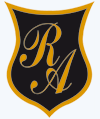 O’Carrol  # 850-   Fono 72- 2230332                    Rancagua     HISTORIA 6° SEMANA 4 DEL  4 DE MAYO AL 8 DE MAYOContenido (El contenido solo se lee para que puedas recordar y comprender la materia).           Introducción: 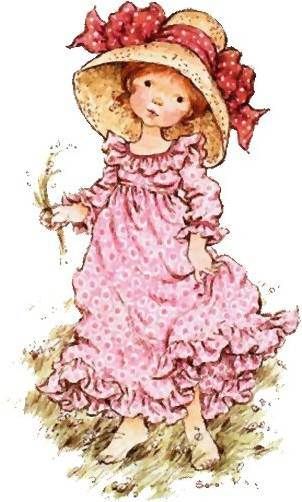 Buenos días niñas:                               Espero que se encuentren muy bien y que hayan tenido unas merecidas y descansadas vacaciones.¿Hiciste tu autoevaluación? ¿Cómo te fue? ¿Qué fue lo que más te costó? Pensando en ti, durante esta semana vamos a reforzar aquello que creemos que posiblemente tuvo mayor dificultad. Tal es el caso de: Ubicar lugares en un mapa, utilizando coordenadas geográficas como referencia (paralelos y meridianos).Distinguir paralelos y meridianos en un mapa o en un globo terráqueo.Para apoyar tus conocimientos te invitamos a observar este entretenido video:https://www.youtube.com/watch?v=iOXD5JfJ4_8Ahora que has visto el video, vas a leer comprensivamente el contenido que está en este archivo. Sólo debes leerlo y no copiarlo en tú cuaderno. Luego realizarás en tú cuaderno las actividades que aparecen en el archivo “Guía de aprendizaje”.Finalmente, en la sección tarea, te dejo un desafío donde debes ayudar a la abuelita Toya a encontrar sus pertenencias que están ubicadas en un mapa con coordenadas geográficas.Recuerda que el archivo de “tarea” al final de las actividades están los solucionarios para que puedas comparar tus respuestas. ¡Mucho éxito en esta nueva semana!Ustedes saben lo mucho que las queremos y las extrañamos.Muchos cariños.Sus profesoras de cuarto básico.OA:  Ubicar lugares en un mapa, utilizando coordenadas geográficas como referencia (paralelos y meridianos).Las direcciones dentro de la tierra (coordenadas geográficas)                                                                                                                                             Paralelo (latitud)                 Meridiano (longitud)                                  Aplicando estas coordenadas, el mundo podría quedar dividido en cuatro grandes zonas a partir de la latitud y de la longitud.La ubicación absoluta se obtiene mediante la latitud (distancia hasta el ecuador) y la longitud (distancia hasta el meridiano de Greenwich). Por ejemplo, la localización absoluta del punto marcado con la letra  sobre el planisferio es: (El planisferio lo puedes ver con mayor claridad en la página 78 del texto escolar)Recuerda que la latitud se escribe con número y grado (paralelo) y se indica si es norte o sur. La longitud se escribe con número y grado (meridiano) y se indica si es oeste o este.Ejemplo: